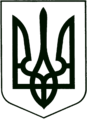 УКРАЇНА
МОГИЛІВ-ПОДІЛЬСЬКА МІСЬКА РАДА
ВІННИЦЬКОЇ ОБЛАСТІ  РІШЕННЯ №848Про внесення змін до рішення 31 сесії міської ради 8 скликання від 24.03.2023р. №743 «Про програму матеріально-технічного забезпечення діяльності Могилів-Подільського РВ УСБУ у Вінницькій області на території Могилів-Подільської міської територіальної громади на 2023-2027 роки»              Керуючись ст. 26 Закону України «Про місцеве самоврядування в Україні», відповідно до постанови Кабінету Міністрів України від 11.03.2022 року №252 «Деякі питання формування та виконання місцевих бюджетів у період воєнного стану» зі змінами, законів України «Про Службу безпеки України», «Про оперативно-розшукову діяльність», «Про контррозвідувальну діяльність», «Про боротьбу з тероризмом», «Про державну таємницю», -міська рада ВИРІШИЛА:1. Внести зміни до рішення 31 сесії міської ради 8 скликання від 24.03.2023р. №743 «Про програму матеріально-технічного забезпечення діяльності Могилів-Подільського РВ УСБУ у Вінницькій області на території Могилів-Подільської міської територіальної громади на 2023-2027 роки», а саме:- в пункті 1 «Загальна характеристика» доповнити словами «1.1. Паспорт   програми» та в графі 7 таблиці «1.1. Паспорт Програми» «Загальний обсяг   фінансових ресурсів, необхідних для реалізації Програми, всього тис. грн» суму   «2000,0» змінити на суму «2200,0»;- в пункті 5 «Ресурсне забезпечення Програми» в графі таблиці «Обсяг ресурсів,   (тис. грн)» на 2023 рік суму «400,0» змінити на суму «600,0», в графі «Бюджет   міської громади, (тис. грн)» суму «400,0» змінити на суму «600,0»;- в пункті 6 «Перелік заходів, обсяги та джерела фінансування програми   матеріально-технічного забезпечення діяльності Могилів-Подільського   РВ УСБУ у Вінницькій області на території Могилів-Подільської міської   територіальної громади на 2023-2027 роки» в таблиці колонку «всього» та   колонку «бюджет міської громади» суму «400,0» передбачену на 2023 рік   змінити на суму «600,0». В графі «Всього:» суму «2000,0» змінити на суму   «2200,0».Все решта залишити без змін.2. Контроль за виконанням даного рішення покласти першого заступника міського голови Безмещука П.О. та на постійну комісію міської ради з питань фінансів, бюджету, планування соціально-економічного розвитку, інвестицій та міжнародного співробітництва (Трейбич Е.А.).Міський голова                                                          Геннадій ГЛУХМАНЮКВід 03.10.2023р.36 сесії            8 скликання